Муниципальное дошкольное образовательное учреждение«Детский сад комбинированного вида №10 «Дюймовочка»Автор: Федотова Светлана Николаевна, воспитатель Конспект организованной образовательной деятельности разработан с использованием технологии сенсорно-интегративной логопедической работы М.И. Лынской и музейной педагогики.     Тема: «Ложка в ладошке»Цель: Создание условий для развития  фонематического восприятия и анализа собственных кинестетических ощущений, уточнение и расширение словаря, формирование грамматического строя речи и связного высказывания.Категория детей: воспитанники группы компенсирующей направленности для детей с нарушением речи 2-го года обучения 6-7/8 летКоличество детей: 10 человекОборудование: экран, ноутбуки 2 шт, запись легкой веселой музыки, деревянные ложки, лэпбук «Ложковый театр своими руками», презентация «Виды театра»Предварительная работа: Беседа о видах театра, рассматривание иллюстраций театральных атрибутов, просмотр презентации «Добро пожаловать в театр», чтение русских народных сказок.Ход мероприятияХод мероприятияХод мероприятия1 этап: Вводная часть1 этап: Вводная часть1 этап: Вводная частьМетоды и приемыДеятельность педагогаДеятельность воспитанников.Планируемые результатыОрганизационный метод: ПриветствиеПрием мобилизации внимания путем использования загадкиСенсорно-интегрированный метод с использованиемприема передачи темпоритмического рисунка словаЗдравствуйте, ребята! Проходите,  присаживайтесь на понравившийся стульчик.- Недавно я была на ярмарке, где  увидела много интересных вещей.- И решила купить вам подарок, а какой узнаете отгадав загадку:Утром, вечером и днем Соберемся за столом Ждут нас каша, суп, окрошка А поможет есть их… (ложкУтром, вечером и днем Соберемся за столом Ждут нас каша, суп, окрошка А поможет есть их… (ложкУтром, вечером и днем Соберемся за столом Ждут нас каша, суп, окрошка А поможет есть их… (лоУтром, вечером и днемСоберемся за столомЖдут нас каша, суп, окрошкаА поможет есть их… (ложка)- Правильно, держите ваши ложки! Предлагаю попробовать отстучать ритм – «лож-ка в ла-дош-ке».(с чередованием рук)Дети рассаживаются на стулья Прослушивают загадку и отгадывают (ложка)Дети отстукивают темпоритмический рисунок слова  «лож-ка в ла-дош-ке»2 этап: Основная часть2 этап: Основная часть2 этап: Основная частьСловесно-наглядный метод  Прием рассматривания и беседа о ложке.Прием фантазированияПрием создания ситуации занимательностиСловесно-наглядный методРассматривание и беседа о содержимом лэпбукаПродуктивная деятельность.Метод моделирования и конструирования.Изготовление ложковой куклы(образа сказочной героини)- Рассмотрите ваши ложки и скажите:- из чего сделана ложка?- какая это ложка? - какая она на ощупь? - для чего нужна деревянная ложка? - На что похожа ложка? -А раз ложка  похожа на  голову,  что можно из неё сделать?- Хотите  сделать из ложки куклу?-А поможет нам вот такая папка.- Предлагаю ее рассмотреть, проходите за стол.-Что лежит в папке? Показывая на    заготовки глаз,  носа, рта педагог спрашивает: -Что это такое? Назовите одним словом. Показывая на    кукольную одежду педагог спрашивает: - Что это такое? Назовите одним словом. - одежда какая? Показывая на    головные уборы педагог спрашивает:- Что это такое? Назовите одним словом.- Используя содержимое папки, можете сделать куклу - сказочную героиню. Выберите для вашей куклы одежду, головной убор, части лица. Педагог сопровождает процесс изготовления кукол пояснениями, помогает в случае затруднений, продолжает работу по активизации словаря в непринужденной  творческой обстановке.- из дерева-деревянная, -гладкая, твердая, легкая-чтобы есть, мешать, перемешивать, размешивать, переливать-на поварешку, - на лопатку, - на лодочку, на голову(Куклу)Дети откликаются на предложение педагога   и рассаживаются за столомДети высказываются и рассуждают  о том, что видят (конвертики и кармашки с номерами,  кукольную одежду, головные уборы, части лица)(одежда- маленькая, нарядная, новая, красивая, кукольная;)Дети отвечая на вопросы педагога упражняются  в словообразовании, подбирают слова-признаки к заданному объекту  Планируемый результатСпособность к проявлению инициативы и принятия собственного решенияСамостоятельная творческая деятельность детей3 этап: заключительная часть3 этап: заключительная часть3 этап: заключительная частьМетод  повышения эмоциональной активности Представление результата продуктивной деятельностиМетод сравненияРефлексия.- Давайте покажем  и расскажем друг другу какие у вас получились куклы - сказочные героини.- чем ваши куклы похожи? Чем отличаются?   - как зовут вашу куклу и из какой она сказки?- какие ваши куклы?                                                     - Ребята, как вы думаете, где можно использовать ваших новых кукол?С такими ложковыми куклами, можно играть в ложковый театр. Можете разыграть спектакль у себя в группе, вместе с остальными ребятами.В самом начале нашей встречи, я вам подарила ложки,  а от вас хочу в подарок смайлик с вашим настроением. 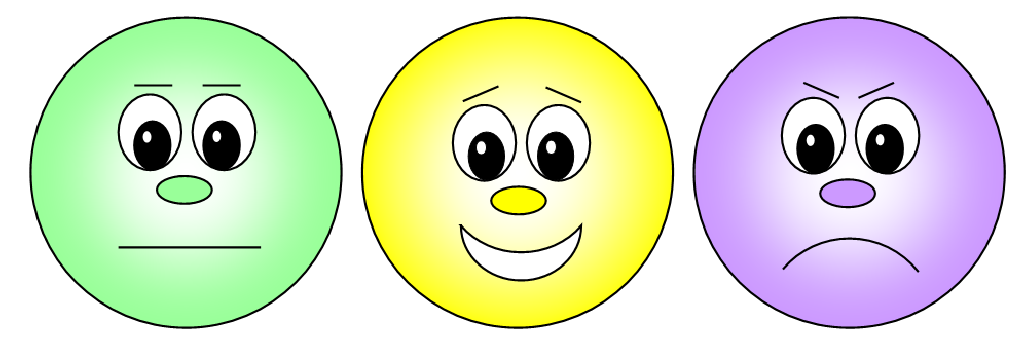 Дети рассказывают  о своих ложковых куклах, какие они, как их зовут, какие они по характеру(ложковые, красивые, сказочные, добрые и т.д)С ними можно играть, наряжать, придумывать разные истории Планируемый результатФормирование навыков словесного оценивания своей деятельности.Развитие предпосылок рефлексивной деятельности, представляющей собой осознание и анализ своей деятельности для дальнейшего повышения ее результата, возможность планировании.